    УТВЕРЖДАЮ                         первый заместитель-                                                                        начальник  управления по сельскому хозяйству                                                                  и продовольствию Чашникского районного                                    исполнительного комитета                                                                                                         Р.В.Яскевич															3 января 2024 г.ПЕРЕЧЕНЬ  (календарный график) неиспользуемого (неэффективно используемого) имущества,  находящегося в собственности открытых  акционерных обществ с долей коммунальной собственности подлежащего вовлечению  в хозяйственный оборот и сносу, в 2024 годупо Чашникскому району	№                                                                                                                                                                    п./пНаименование балансодержателя (ОАО, почтовый адрес, код ОКЮЛП, номер телефона), сведения об объекте (наименование, адрес здания, сооружения)Инвентарный номер (по ЕГРНИ) или бухучетуНазначение объекта (прои-звод-ственноесоци-ально- куль-турное и т.д.)Год ввода (приобре-тения)С какой даты не исполь-зуется (месяц, год)Общая площадь (кв.м.)Неис-пользуемая (кв.м.)Наличие правоустанавливающих документов на земельный участок, технического паспорта и свидетельства о государственной регистрации объектаОстаточнаястоимость объектана01.01.2024 (тыс. руб.)Планиру-емый срок вовлечения объекта (неисполь-зуемых площадей) квартал календарного годаИсточ-ники финан-сирова-нияСпособ вовлече-ния объекта (неиспользуемых площадей)ФОТО1234567891011121314ОАО «Чашникский агросервис» 211149 г. Чашники, ул. Ленинская,137 УНП300015682  тел. 8(02133)  4-10-09ОАО «Чашникский агросервис» 211149 г. Чашники, ул. Ленинская,137 УНП300015682  тел. 8(02133)  4-10-09ОАО «Чашникский агросервис» 211149 г. Чашники, ул. Ленинская,137 УНП300015682  тел. 8(02133)  4-10-09ОАО «Чашникский агросервис» 211149 г. Чашники, ул. Ленинская,137 УНП300015682  тел. 8(02133)  4-10-09ОАО «Чашникский агросервис» 211149 г. Чашники, ул. Ленинская,137 УНП300015682  тел. 8(02133)  4-10-09ОАО «Чашникский агросервис» 211149 г. Чашники, ул. Ленинская,137 УНП300015682  тел. 8(02133)  4-10-09ОАО «Чашникский агросервис» 211149 г. Чашники, ул. Ленинская,137 УНП300015682  тел. 8(02133)  4-10-09ОАО «Чашникский агросервис» 211149 г. Чашники, ул. Ленинская,137 УНП300015682  тел. 8(02133)  4-10-09ОАО «Чашникский агросервис» 211149 г. Чашники, ул. Ленинская,137 УНП300015682  тел. 8(02133)  4-10-09ОАО «Чашникский агросервис» 211149 г. Чашники, ул. Ленинская,137 УНП300015682  тел. 8(02133)  4-10-09ОАО «Чашникский агросервис» 211149 г. Чашники, ул. Ленинская,137 УНП300015682  тел. 8(02133)  4-10-09ОАО «Чашникский агросервис» 211149 г. Чашники, ул. Ленинская,137 УНП300015682  тел. 8(02133)  4-10-09ОАО «Чашникский агросервис» 211149 г. Чашники, ул. Ленинская,137 УНП300015682  тел. 8(02133)  4-10-09ОАО «Чашникский агросервис» 211149 г. Чашники, ул. Ленинская,137 УНП300015682  тел. 8(02133)  4-10-091.Склад (цементно-металлический)Чашникский  район,г. Чашники, ул. Ленинская,14151произ-водст-венное19912023772,0772,0отсутствуют032024собст-венныесписание  (снос)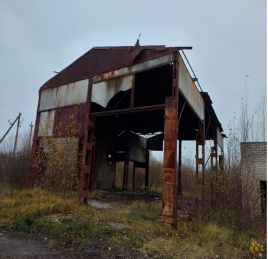 2.Объект неустановленного назначенияВитебская обл., Чашникский р-н,                г. Чашники, ул. Ленинская,1415произ-водст-венное1982202325,025,0отсутствуют032024собст-венныесписание  (снос)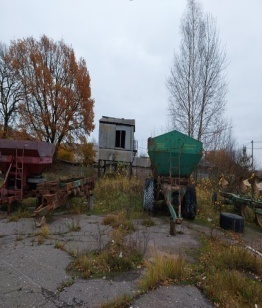 3.ФермаЧашникский район,д. Пуськи217произ-водст-венное198320232600,02600,0отсутствуют032024собст-венныесписание  (снос)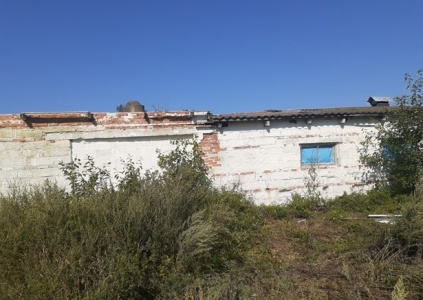 ОАО «Иванский-Агро» 211153 Чашникский район аг. Иванск ул. Центральная,4  УНП 300016117  тел. 8(02133)  6-39-91ОАО «Иванский-Агро» 211153 Чашникский район аг. Иванск ул. Центральная,4  УНП 300016117  тел. 8(02133)  6-39-91ОАО «Иванский-Агро» 211153 Чашникский район аг. Иванск ул. Центральная,4  УНП 300016117  тел. 8(02133)  6-39-91ОАО «Иванский-Агро» 211153 Чашникский район аг. Иванск ул. Центральная,4  УНП 300016117  тел. 8(02133)  6-39-91ОАО «Иванский-Агро» 211153 Чашникский район аг. Иванск ул. Центральная,4  УНП 300016117  тел. 8(02133)  6-39-91ОАО «Иванский-Агро» 211153 Чашникский район аг. Иванск ул. Центральная,4  УНП 300016117  тел. 8(02133)  6-39-91ОАО «Иванский-Агро» 211153 Чашникский район аг. Иванск ул. Центральная,4  УНП 300016117  тел. 8(02133)  6-39-91ОАО «Иванский-Агро» 211153 Чашникский район аг. Иванск ул. Центральная,4  УНП 300016117  тел. 8(02133)  6-39-91ОАО «Иванский-Агро» 211153 Чашникский район аг. Иванск ул. Центральная,4  УНП 300016117  тел. 8(02133)  6-39-91ОАО «Иванский-Агро» 211153 Чашникский район аг. Иванск ул. Центральная,4  УНП 300016117  тел. 8(02133)  6-39-91ОАО «Иванский-Агро» 211153 Чашникский район аг. Иванск ул. Центральная,4  УНП 300016117  тел. 8(02133)  6-39-91ОАО «Иванский-Агро» 211153 Чашникский район аг. Иванск ул. Центральная,4  УНП 300016117  тел. 8(02133)  6-39-91ОАО «Иванский-Агро» 211153 Чашникский район аг. Иванск ул. Центральная,4  УНП 300016117  тел. 8(02133)  6-39-91ОАО «Иванский-Агро» 211153 Чашникский район аг. Иванск ул. Центральная,4  УНП 300016117  тел. 8(02133)  6-39-914.КоровникЧашникский район,д. Круглица1091произ-водст-венное198920231350,01350,0отсутствуют19,532024собст-венныесписание  (снос)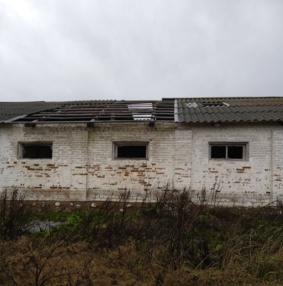 5.Фельдшерско-акушерский пунктЧашникский район,аг. Иванск19соци-альное1982202340,040,0отсутствуют022024собст-венныесписание  (снос)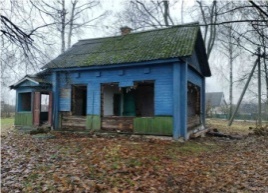 ОАО «Проземле-Агро» 211151 Чашникский район аг. Проземле ул. Центральная,7  УНП300016158  тел. 8(02133)  6-30-62ОАО «Проземле-Агро» 211151 Чашникский район аг. Проземле ул. Центральная,7  УНП300016158  тел. 8(02133)  6-30-62ОАО «Проземле-Агро» 211151 Чашникский район аг. Проземле ул. Центральная,7  УНП300016158  тел. 8(02133)  6-30-62ОАО «Проземле-Агро» 211151 Чашникский район аг. Проземле ул. Центральная,7  УНП300016158  тел. 8(02133)  6-30-62ОАО «Проземле-Агро» 211151 Чашникский район аг. Проземле ул. Центральная,7  УНП300016158  тел. 8(02133)  6-30-62ОАО «Проземле-Агро» 211151 Чашникский район аг. Проземле ул. Центральная,7  УНП300016158  тел. 8(02133)  6-30-62ОАО «Проземле-Агро» 211151 Чашникский район аг. Проземле ул. Центральная,7  УНП300016158  тел. 8(02133)  6-30-62ОАО «Проземле-Агро» 211151 Чашникский район аг. Проземле ул. Центральная,7  УНП300016158  тел. 8(02133)  6-30-62ОАО «Проземле-Агро» 211151 Чашникский район аг. Проземле ул. Центральная,7  УНП300016158  тел. 8(02133)  6-30-62ОАО «Проземле-Агро» 211151 Чашникский район аг. Проземле ул. Центральная,7  УНП300016158  тел. 8(02133)  6-30-62ОАО «Проземле-Агро» 211151 Чашникский район аг. Проземле ул. Центральная,7  УНП300016158  тел. 8(02133)  6-30-62ОАО «Проземле-Агро» 211151 Чашникский район аг. Проземле ул. Центральная,7  УНП300016158  тел. 8(02133)  6-30-62ОАО «Проземле-Агро» 211151 Чашникский район аг. Проземле ул. Центральная,7  УНП300016158  тел. 8(02133)  6-30-62ОАО «Проземле-Агро» 211151 Чашникский район аг. Проземле ул. Центральная,7  УНП300016158  тел. 8(02133)  6-30-626.ТелятникЧашникский район,д. Должица0194произ-водст-венное19722023860,0860,0отсутствуют34,2532024собст-венныесписание  (снос)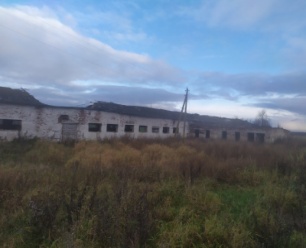 